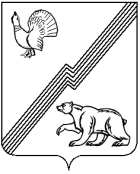 ДУМА ГОРОДА ЮГОРСКАХанты-Мансийского  автономного  округа-ЮгрыРЕШЕНИЕот  25 февраля 2022 года                                                                             		 № 19О профессиональной ориентации в системеобразования города ЮгорскаРассмотрев информацию Управления образования администрации города Югорска о профессиональной ориентации в системе образования города ЮгорскаДУМА  ГОРОДА  ЮГОРСКА  РЕШИЛА: 1. Принять к сведению информацию Управления образования администрации города Югорска о профессиональной ориентации в системе образования города Югорска (приложение).2.    Настоящее решение вступает в силу после его подписания.Председатель Думы города Югорска                                                             А.Ю. Харлов«25» февраля 2022 года   (дата подписания)         Приложение к решению Думы города Югорскаот 25 февраля 2022 года № 19          ИНФОРМАЦИЯо профессиональной ориентации в системе образования города ЮгорскаПрофессиональная ориентация — это обобщенное понятие одного из компонентов общечеловеческой культуры, проявляющегося в форме заботы общества о профессиональном становлении подрастающего поколения, поддержки и развития природных дарований, а также проведения комплекса специальных мер содействия человеку в профессиональном самоопределении и выборе оптимального вида занятости с учётом его потребностей и возможностей, социально — экономической ситуации на рынке труда Под системой работы профессиональной ориентации обучающихся  понимается комплекс мероприятий, направленных на подготовку молодежи к выбору профессии с учетом особенностей их личности и кадровых потребностей работодателей, а также оказание помощи молодежи в профессиональном самоопределении.Самоопределение и профессиональная ориентация – это сложный, противоречивый и длительный процесс, который начинается в дошкольном возрасте и длится в течение всей жизни.В соответствии с возрастными критериями можно выделить профориентационные формы работы, отражающие периоды становления профессионального самоопределения. В дошкольном возрасте и в начальной школе через ролевые игры, профориентационные занятия и экскурсии у детей формируется положительное отношения к труду, происходит ознакомление с окружающим миром профессий, появляются интересы к тому или иному виду деятельности. В 5-7 классах первичная профессиональная диагностика, ознакомление с миром профессий позволяет проектировать школьникам их индивидуальные образовательные маршруты. Это период, когда личностные качества, базовые компетенции и профессиональные склонности наиболее эффективно раскрываются в системе дополнительного образования, кружках и секциях.8-9 классы - самый ответственный период. Изучение востребованных на рынке труда профессий и особенностей профессиональной деятельности на различных предприятиях, организация профессиональных проб и практикоориентированных мероприятий, психологическое тестирование и профессиональное консультирование способствуют определению у обучающихся дальнейшей образовательной траектории: выбора профиля обучения в старшей школе, или освоения профессионального образования после окончания 9 класса. На уровне среднего общего образования, в соответствии с профессиональными намерениями, осуществляется изучение учебных предметов на углубленном (профильном) уровне, а также программ довузовской подготовки, необходимых для дальнейшего поступления в организации высшего и среднего профессионального образования. Дополнительное образование обучающихся, их участие в системе конкурсных мероприятий - важный фактор профессионального  самоопределения.В рамках регионального проекта «Успех каждого ребенка» национального проекта «Образование» определены профориентационные проекты «ПроеКТОриЯ», «Билет в будущее».«ПроеКТОриЯ» — это интегративная цифровая платформа бесплатной профориентации для детей, предлагающая школьникам поучаствовать в решении современных технологических задач от крупных компаний и инженерных вузов, пройти тестирование и ознакомиться с новыми и востребованными на рынке труда профессиями. По итогам 2021 года охват школьников города Югорска открытыми онлайн уроками составляет 45 %, при плановом показателе регионального мониторинга - 30%.  «Билет в будущее» — проект ранней профориентации для учащихся        6–11-х классов. Федеральным оператором проекта является Агентство развития профессиональных сообществ и рабочих кадров «Молодые профессионалы (Ворлдскиллс Россия)» при поддержке Министерства просвещения Российской Федерации. Проект предполагает проведение предварительного диагностического тестирования учащихся, после которого они могут принять участие в профессиональных пробах. На онлайн-платформе «Билет в будущее» зарегистрированы все общеобразовательные учреждения города Югорска. С целью выявления сильных сторон и определения интереса к разным профессиям в 2020-2021 учебном году протестировано 380 учащихся, проведены профессиональные онлайн пробы, по итогам которых 99 учащихся получили рекомендации по профессиональным компетенциям на площадках Югорского политехнического колледжа и других образовательных организации России. В рамках реализации регионального проекта «Успех каждого ребенка» охват детей в возрасте от 5 до 18 лет услугами дополнительного образования с учетом учреждений физической культуры и спорта, культуры, общеобразовательных и дошкольных образовательных учреждений и негосударственного сектора в 2021 году составил 97 процентов, что значительно превышает региональный показатель, декомпозированный на муниципальный уровень - 81 процент. Дополнительное образование в образовательных учреждениях города Югорска реализуется по всем направленностям. Развитие естественнонаучной и технической направленностей в дополнительном образовании системы образования города определено как приоритетное. Большое значение в реализации программ естественнонаучной и технической направленностей имеет деятельность детского технопарка «Кванториум», в котором на постоянной основе занимаются 568 детей. В детском ресурсном центре «Кванториум» ДЮЦ «Прометей» созданы условия для формирования инженерных компетенций через реализацию общеобразовательных программ и квантумов: Робоквантум, IT квантум, Энерждиквантум, VR/AR квантум, Промдизайнквантум. Это позволяет решить задачу охвата детей в возрасте от 5 до 18 лет программами технической направленности в соответствии с региональным показателем в объеме 30%. Созданы условия для участия обучающихся в региональных и всероссийских мероприятиях научно-технической направленности: регионального чемпионата «Молодые профессионалы» (Ворлдскиллс Россия) Ханты-Мансийского автономного округа – Югры МБОУ «Лицей им. Г.Ф. Атякшева» победитель в номинации «Веб-технологии – юниоры», МБОУ Гимназия» - победители в компетенции «Прототипирование», всероссийского фестиваля виртуальной и дополненной реальности (VR/AR FEST) (ДЮЦ «Прометей» - победитель и призеры), в командных инженерных соревнованиях для школьников и студентов в национально-технологической олимпиаде, в которой приняли участие 43 обучающихся Сложилась практика проведения конкурсов технической направленности на муниципальном уровне, в том числе в рамках кванторианского движения (городской конкурс «ITхакатон», «ECOchallenge», городской конкурс по 3D – моделированию «3D – мастер», робототехническая игра «Робоквест», «LEGO-сюрприз»). В 2021 году Кванториумом проведено 41 городское мероприятие, охват детей составил 2246 человек.С целью реализации профессиональной ориентации обучающихся в городе Югорске, в соответствии с региональной концепцией на муниципальном уровне разработана Концепция по самоопределению и ранней профессиональной ориентации обучающихся города Югорска на 2021-2025 годы (приказ начальника Управления образования от 29.10.2021 № 703) (далее – Концепция). Концепция направлена на создание условий для личностного и профессионального самоопределения обучающихся в образовательных организациях города, раннего профориентирования обучающихся и профилирования образовательных программ, формирования необходимых компетенций профессионального самоопределения и готовности к профессиональной мобильности в динамично меняющихся экономических условиях, с учетом потребностей местного и регионального рынка труда.В соответствии с Концепцией разработан мониторинг системы работы по самоопределению и профессиональной ориентации обучающихся образовательных организаций города Югорска (приказ начальника Управления образования от 29.12.2021 № 929).С 2011 года создан и функционирует Координационный совет по профессиональной ориентации обучающихся образовательных учреждений города Югорска (далее – Координационный совет). Состав Координационного совета ежегодно корректируется, утверждается совместный план мероприятий, направленных на профессиональное самоопределение и развитие системы профориентации обучающихся. В состав Координационного совета в 2021-2022 учебном году входят 34 представителя различных организаций и предприятий города Югорска, в том числе: администрации города Югорска, ООО «Газпром трансгаз Югорск», БУ ПО ХМАО-Югры «Югорский политехнический колледж», МАУ «Молодежный центр «Гелиос», БУ ХМАО-Югры  «Югорская городская больница», БУ ХМАО - Югры «Югорский центр занятости населения», МБУ «Центральная городская библиотека им. А.И. Харизовой», БУ ДО «Детская школа искусств», представители школ, детских садов и молодежная группа, в состав которой входят старшеклассники общеобразовательных учреждений.В соответствии с планом работы Координационного совета в городе Югорске реализуются такие городские профориентационные проекты как: «Ярмарка учебных мест» с участием учреждений среднего и высшего профессионального образования городов: Югорск, Советский, Ханты-Мансийск, г. Екатеринбург, Краснотурьинск, Тюмень и др.; «Форум профессиональных ресурсов» с участием представителей предприятий и учреждений города; акция «Твоя профессия – твое будущее», где более 50 социальных партнеров ежегодно знакомят детей и молодежь с востребованными на предприятиях и организациях города Югорска профессиями, акция «Единый день финансовой грамотности», фестиваль «География профессий» и другие мероприятия. В указанных мероприятиях принимают участие более 43% учащихся 9-11 классов.Единая и непрерывная система ранней профориентации образовательных учреждений города Югороска выстраивается с дошкольного образования. Развитие самоопределения воспитанников формируется через различные профориентационные формы: проектно-исследовательскую и игровую деятельность, сюжетно-ролевые игры, экскурсии на предприятия и встречи с людьми разных профессий, в том числе: - проведение акции «Родительский десант» позволяет детям ознакомиться с профессиями своих родителей, квест «Профессии моего города» раскрывает сферы деятельности и профессии города Югорска»;- проект «Элементарные профессиональные пробы» погружает воспитанников через воссозданные в учреждении профессиональные зоны в элементарную профессиональную рабочую среду. В рамках реализации проекта «От садика до колледжа» в 2021 году профессиональные пробы были организованы для воспитанников детского сада общеразвивающего вида «Гусельки» и детского сада общеразвивающего вида с приоритетным осуществлением деятельности по физическому развитию детей «Снегурочка» в Югорском политехническом колледже.Для педагогов организуются мастер-классы по теме «Ознакомление детей дошкольного возраста с профессиями», практикумы по формам и методам организации образовательной деятельности по ранней профориентации с детьми дошкольного возраста. В общеобразовательных учреждениях разработаны программы профориентации обучающихся, организовано психолого-педагогическое сопровождение: осуществляется первичная профессиональная диагностика,  профессиональное консультирование и проектирование индивидуальных траекторий, в том числе с участием родителей, законных представителей.Развитие профессиональной ориентации учащихся общеобразовательных учреждений осуществляется в рамках освоения учебных программ по различным областям знаний в урочное время и вне уроков, а также в процессе проектно-исследовательской деятельности, в процессе включения учащихся в различные виды деятельности в рамках общественной, кружковой деятельности, конкурсного и олимпиадного движения на всех уровнях общего образования.В общеобразовательных учреждениях города Югорска заключены различные соглашения, в том числе: договоры о взаимодействии с шефствующими предприятиями по реализации совместных планов по профориентационной работе; договоры о сетевой форме реализации образовательных программ с Кванториумом и ВУЗами; соглашения по реализации план-графиков совместных профориентационных мероприятий. Во всех общеобразовательных учреждениях созданы условия для изучения отдельных учебных предметов на профильном уровне. Востребованными среди обучающихся 10–11-х классов являются технологический, естественно-научный, универсальный, социально-экономическиий, а также гуманитарный и универсальный профили. В прошедшем учебном году для сдачи государственной итоговой аттестации 100 процентов выпускников выбрали один или несколько «профильных» предметов из их числа, из них 80 % учащихся школ города в 2021 году поступили в ВУЗы в соответствии с изучаемыми профильными предметами. Это является одним из показателей эффективности профориентационной работы с обучающимися по профессиональному самоопределению выпускников и свидетельствует о сформированной цели жизненного плана к моменту окончания школы. В этом учебном году 75,3 процента обучающихся 10-11 классов изучают учебные предметы на углубленном (профильном) уровне. В целях профессиональной ориентации обучающихся продолжают свое действие образовательные проекты, которые реализуются совместно с социальными партнерами. Это «Газпром – классы» технологического профиля с углубленным изучением предметов математика, информатика, физика; медицинские классы естественно-научного профиля с углубленным изучением биологии и химии; кадетские классы.С 2020 года при координации Управления образования в школах города Югорска внедряется целевая модель наставничества обучающихся. В рамках модели наставничества «Работодатель-ученик» все общеобразовательные учреждения и ДЮЦ «Прометей» привлекали работников предприятий города для участия в совместных проектах. В 2021-2022 учебном году наставниками для учащихся стали специалисты предприятий города: Управление ООО «Газпром трансгаз Югорск»; БУ ХМАО-Югры «Югорская городская больница»; 9 отряд Отдела Федеральной Пожарной Службы; Управление аварийно - восстановительных работ ООО «Газпром трансгаз Югорск»; Управление связи ООО «Газпром трансгаз Югорск», Комсомольское ЛПУ МГ ООО «Газпром трансгаз Югорск», Управление организации и восстановления основных фондов ООО «Газпром трансгаз Югорск».Реализация образовательных программ с привлечением наставников – профессионалов создает условия для повышения уровня мотивированности и осознанности обучающихся в вопросах образования, самоопределения и профессионального ориентирования, освоения профессиональных компетенций, эффективного формирования их образовательного маршрута и построения успешной жизненной стратегии. Таким образом, система работы по профориентации обучающихся города Югорска организована с учетом современных подходов и требований к данному процессу на федеральном и региональном уровнях, соответствует вызовам современной экономики, рынка труда региона, города и развивается  с применением новых инновационных образовательных технологий. 